Ассоциация юристов РоссииМосковское отделение 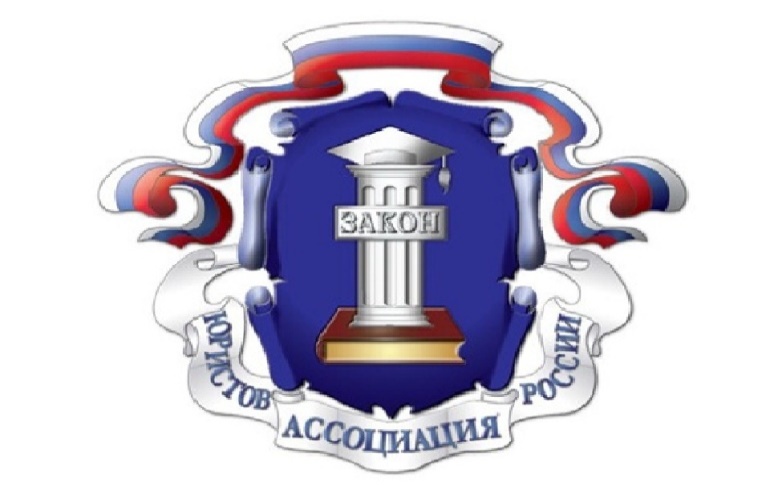 VII Московская 
юридическая неделя21 ноября – 3 декабря 2017 годаПрограммаМосква - 2017Генеральные партнерыПартнеры ключевых мероприятийИнформационные партнеры21 ноября 2017 года (вторник)Открытие VII Московской юридической недели
XVIII Ежегодная международная
научно-практическая конференция
Юридического факультета Московского государственного университета имени М.В.Ломоносова (МГУ)
и
XIII Международная научно-практическая конференция
«Кутафинские чтения» Московского государственного юридического университета имени О.Е. Кутафина (МГЮА)
«Современное российское право: взаимодействие науки, нормотворчества и практики»Объединенное пленарное заседаниеАдрес проведения: Ленинские горы, дом 1, стр. 13, Юридический факультет, Конференц-зал 
IV учебного корпуса  Московского государственного университета имени М.В. Ломоносова 22 – 23 ноября 2017 года(среда – четверг)Секционные заседанияМеста проведения: 

Юридический факультет Московского государственного университета 
имени М.В.Ломоносова (МГУ): Ленинские горы, дом 1, стр. 13, IV учебный корпус МГУ (метро «Университет»)
Московский государственный юридический университет имени О.Е.Кутафина (МГЮА)
ул. Садовая-Кудринская, 9 (метро «Баррикадная»)Научно-практические мероприятия21 ноября 2017 года(вторник)22 ноября 2017 года(среда)23 ноября 2017 года(четверг)24 ноября 2017 года(пятница)25 ноября 2017 года(суббота)Мероприятие «Школы мастеров»27 ноября 2017 года(понедельник)Юридический факультет МГУ совместно с Институтом права и публичной политикиЮридический факультет МГУсовместно с Юридическим департаментом Банка России28 ноября 2017 года(вторник)Кафедра предпринимательского права Юридического факультета МГУсовместно с кафедрой конкурентного права Университета имени О.Е.Кутафина (МГЮА)Кафедра гражданского права Университета имени О.Е.Кутафина (МГЮА)29 ноября 2017 года(среда)Юридический факультет МГУ совместно с Объединением Выпускников Юридического факультета МГУ 30 ноября 2017 года(четверг)1 декабря 2017 года(пятница)Кафедра   Конкурентного права Университета имени О.Е. Кутафина (МГЮА)Московское отделение Ассоциации юристов РоссииМероприятия Ассоциации юристов России(По приглашениям Ассоциации юристов России)*В Программе возможны изменения.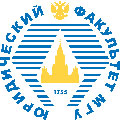 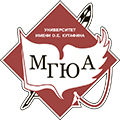 Юридический факультет Московского государственного университетаимени М.В.ЛомоносоваМосковский государственный юридический университет имени О.Е.Кутафина(МГЮА)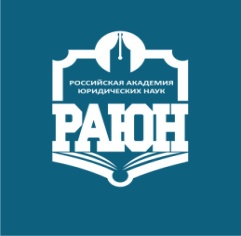 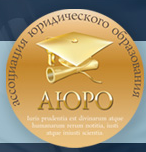 Российская академия юридических наукРоссийская академия юридических наукАссоциация юридического образованияАссоциация юридического образования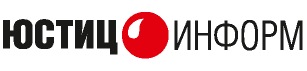 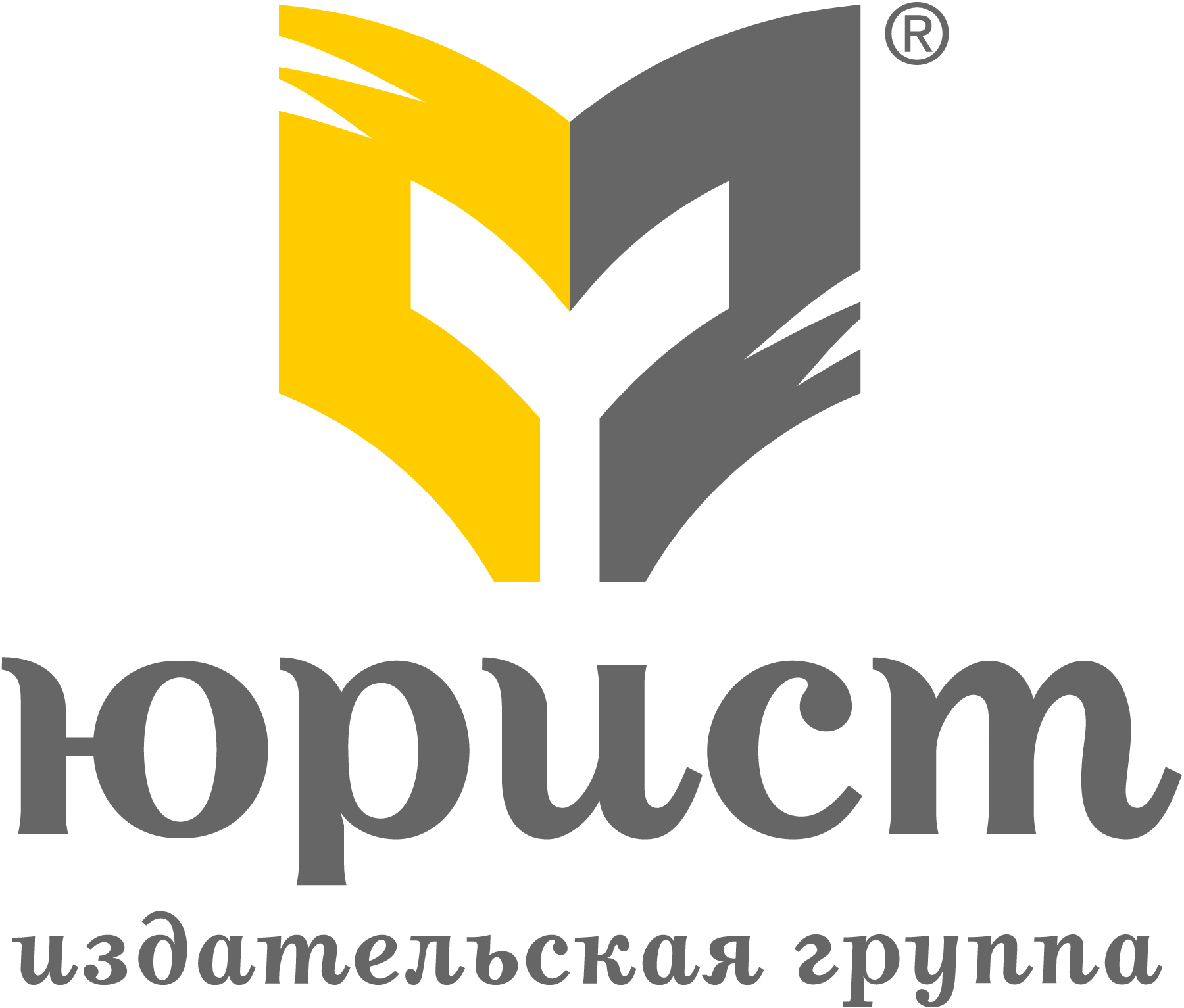 Юридический Дом «Юстицинформ»Издательская группа               «Юрист»Издательская группа               «Юрист»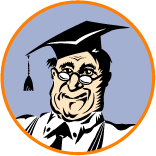 Вестник Московского университета Серия11. ПравоВестник Университета имени О.Е. Кутафина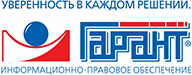 Журнал «Прим»Журнал «Право и экономика»Kutafin University Law ReviewРоссийское право онлайнЖурнал «Lex Russica»Компания «Консультант-Плюс»Журнал «Актуальные проблемыроссийского права»Журнал «Актуальные проблемыроссийского права»Компания «Гарант»09-00 - 10-00Регистрация участников10-00 - 11-00Открытие Московской юридической неделиПриветственные слова:Ректор Московского государственного университета 
имени М.В.Ломоносова 
академик Виктор Антонович СадовничийРектор Московского государственного юридического университета имени О.Е.Кутафина (МГЮА),
Сопредседатель Ассоциации юристов России
профессор Виктор Владимирович БлажеевДекан Юридического факультета Московского государственного университета 
имени М.В.Ломоносова,
Член Президиума Ассоциации юристов России Председатель Московского отделения Ассоциации юристов Россиипрофессор Александр Константинович Голиченков Проректор, декан Высшей школы государственного аудитаМосковского государственного университета 
имени М.В.Ломоносова, Заслуженный юрист Российской Федерации, доктор юридических наук, 
профессор Сергей Михайлович ШахрайПредседатель Исполкома Российской Академии Юридических Наук, вице-президент Российской академии юридических наук, член Президиума Ассоциации юристов России,доктор юридических наук, профессор 
Владислав Валерьевич ГрибДОКЛАДЫ:11-00 -11-30Заместитель Председателя Государственной Думы Федерального Собрания Российской Федерации, 
Заслуженный юрист Российской ФедерацииИрина Анатольевна ЯроваяДоклад: «Соотношение тенденций деформации национальных правовых систем. Роль науки и практики в прогнозировании современных вызовов»11-30 - 12-00Судья Конституционного Суда Российской Федерации, Заслуженный деятель науки Российской Федерации,Заслуженный юрист Российской Федерации,доктор юридических наук, профессорНиколай Семенович БондарьДоклад: «Конституционное правосудие в условиях современных угроз праву: доктрина и судебная практика »12-00 – 12-30Председатель Суда по интеллектуальным правам, заведующая кафедрой интеллектуальных прав Московского государственного юридического университета имени О.Е.Кутафина (МГЮА),Заслуженный юрист Российской Федерации,доктор юридических наук, профессорЛюдмила Александровна НовоселоваДоклад: «Современные технологические вызовы и наука права»12-30 - 13-00ВрИО директора Института государства и права РАН,член-корреспондент Российской Академии Наук, 
Заслуженный юрист Российской Федерации, доктор юридических наук, профессорАлександр Николаевич Савенков Доклад: «Тенденции развития современного российского права»13-00 - 13-30Проректор по научной работе Московского государственного юридического университета имени О.Е.Кутафина (МГЮА),Заслуженный деятель науки Российской Федерации,доктор юридических наук, профессор Владимир Николаевич СинюковДоклад: «Система российского права: вопросы методологии»13-30 – 14-30ПерерывОткрыта экспозиция музея (6 этаж)Выставка картин в рамках проекта «Дорога домой» (Атриум 1 этажа)14-30 - 15-00Заведующий кафедрой конституционного и муниципального права Юридического факультета Московского государственного университета имени М.В.Ломоносова, Заслуженный деятель науки Российской Федерации, доктор юридических наук, профессор Сурен Адибекович Авакьян Доклад: ««Властеотношения: закономерности существования, субъективизм регулирования и правоприменения»15-00 – 15-30Научный руководитель кафедры трудового права и права социального обеспечения Московского государственного юридического университета имени О.Е.Кутафина (МГЮА),Заслуженный юрист Российской Федерации,доктор юридических наук, профессорЭльвира Галимовна ТучковаДоклад: «К вопросу о реализации экономической и социальной функций в правовом регулировании трудовых и социально-обеспечительных отношений»15-30 - 16-00Заведующий кафедрой гражданского праваЮридического факультета 
Московского государственного университета
имени М.В.Ломоносова,Заслуженный деятель науки Российской Федерации,
доктор юридических наук, профессор 
Евгений Алексеевич СухановДоклад:  «Взаимодействие цивилистической науки и правоприменительной практики в процессе нормотворчества в области гражданского права»16-00 – 16-30Заведующая кафедрой  уголовно-процессуального  права Московского государственного юридического университета имени О.Е.Кутафина (МГЮА),доктор юридических наук, профессорЛидия  Алексеевна  ВоскобитоваДоклад: «Судебная власть как один из факторов, требующих взаимодействия науки, нормотворчества и практики»16-30 – 17-00Заведующий кафедрой теории государства и права и политологии Юридического факультета МГУ имени М.В.Ломоносова, Заслуженный деятель науки Российской Федерации,доктор юридических наук, профессорМихаил Николаевич Марченко Доклад: «Основные тенденции развития Российского государства и права на современном этапе»Секции и круглые столыДата и время проведенияМесто проведенияАдвокатура и нотариат«Законодательные и корпоративные акты адвокатуры: опыт создания и реализации»23 ноября 2017 годаС 15 до 19 часовКонференц-зал «Москва 2», гостиничный комплекс «Измайлово» («Гамма», «Дельта»)Административное право«Актуальные проблемы административного права»23 ноября 2017 годаС 12 до 18 часовЮридический факультет МГУ,  415БАдминистративное право и процесс«Административная реформа: вчера, сегодня, завтра»23 ноября 2017 годаС 11 до 17 часовУниверситет имени 
О.Е. Кутафина, зал №7Банковское право«Юридическая ответственность в банковской сфере»23 ноября 2017 годаС 10 до 18 часов РАНХИГС по адресу: 119571, г. Москва, проспект Вернадского, 82, стр.1Гражданское право«Цивилистическая наука и правоприменительная практика в развитии гражданского законодательства»22 ноября 2017 годаС 12 до 18 часовЮридический факультет МГУ, ауд.418БГражданское право«Цивилистическая наука и правоприменительная практика в развитии гражданского законодательства»23 ноября 2017 годаС 10 до 13 часовЮридический факультет МГУ, ауд. 110БГражданский процесс«Гражданское судопроизводство: правовое регулирование, судебная практика. Наука и юридическое образование»22 ноября 2017 годаС 11 до 16 часовЮридический факультет МГУ, ауд.412АИнтеграционное право и право Европейского Союза«Интеграционное право: взаимодействие науки, нормотворчества и практики»23 ноября 2017 годаС 15 до 18:30 часовУниверситет имени 
О.Е. Кутафина, ауд. 26аИнтеллектуальные права«Ответственность за нарушения исключительных прав»24 ноября 2017 годаС  14.30 до 18 часовЮридический факультет МГУ, ауд. 108БИнформационное право«Современное российское право: взаимодействие науки, нормотворчества и практики»22 ноября 2017 годаС 14 до 19 часовУниверситет имени 
О.Е. Кутафина, зал №2История государства и права«История российского права и правопонимания: опыт прошлого»22 ноября 2017 годаС 10 до 16 часовУниверситет имени 
О.Е. Кутафина, ауд. 21История государства и права«Нормотворчество и судебная практика в истории государства и права»23 ноября 2017 годаС  14.30 до 18 часовЮридический факультет МГУ, ауд. 233БКоммерческое право«Современное коммерческое право: наука и практика»23 ноября 2017 годаС  15  до 18 часовЮридический факультет МГУ, ауд. 542АКонкурентное право«Развитие конкурентного права на современном этапе развития экономики»24 ноября 2017 годаС 10 до  17 часовЮридический факультет МГУ, ауд. 626Б Ситуационный центр правовых инициативКонституционноеи муниципальное право«Теория и практика российского  конституционализма» (к 80-летию академика О.Е.Кутафина)21 ноября 2017 годаС 17 часовЮридический факультет МГУ, Конференц - залКонституционноеи муниципальное право«Теория и практика российского  конституционализма» (к 80-летию академика О.Е.Кутафина)22 ноября 2017 годаС 10 до 17 часовУниверситет имени 
О.Е. Кутафина, зал №3Криминология и уголовно-исполнительное право«Заключительное заседание союза криминологов и криминалистов»23 ноября 2017 годаС 15:00 часовУниверситет имени О.Е.Кутафина, зал Ученого советаМеждународное право«Проблемы международного правосудия»23 ноября 2017 годаС 10 до 13 часовЮридический факультет МГУ, ауд.541АМеждународное право«Актуальные проблемы международного права»23 ноября 2017 годаС 14 до 18 часовЮридический факультет МГУ, ауд.541АМеждународное право«Россия и Совет Европы»24 ноября 2017 годаС 10 до 18 часовЮридический факультет МГУ, ауд.541АМеждународное частное право«Современное международное частное право: наука и практика»22 ноября 2017 годаС 11 до 15 часовУниверситет имени 
О.Е. Кутафина, ауд. 540Предпринимательское право «Субъекты предпринимательской деятельности: тенденции развития»(посвящена 75-летнему юбилею профессора А.Г.Быкова)22 ноября 2017 годаС 11 до 18 часовЮридический факультет МГУ, зал Ученого советаПрофессиональная этика«Профессиональная этика юриста в Российской Федерации в свете реформы правовой профессии: проблемы и перспективы»22 ноября 2017 годаС 16.30 до 19 часовЮридический факультет МГУ, ауд. 542АСемейное правоКруглый стол: «Влияние первых декретов советской власти о браке и семье  на развитие современного семейного законодательства»22 ноября 2017 годаС 10 до 15 часовЮридический факультет МГУ, 108БСпортивное право23 ноября 2017 годаС 15:30 до 17:30 часовУниверситет имени О.Е.Кутафина, ауд. 540Сравнительное право«Проблема интернационализации юридической науки в России и зарубежных странах»22 ноября 2017 годаС 10 до 18 часовУниверситет имени 
О.Е. Кутафина, зал Диссертационных советов Судебные экспертизы и криминалистика«Современное развитие криминалистики и судебной экспертизы как реализация идей Р.С.Белкина»(к 95-летию со дня рождения ученого, педагога, публициста)22 ноября 2017 годаС 10 до 18 часовУниверситет имени О.Е.Кутафина, зал №1Теория государства и права«Теоретические основания нормотворческой и правоприменительной деятельности: проблемы и перспективы»22 ноября 2017 годаС 10 до 18 часовЮридический факультет МГУ, ауд. 225БТрудовое право«Взаимодействие науки, нормотворчества и права в сфере труда»22 ноября 2017 годаС 10 до 14 часов23 ноября 2017 года С10 до 13 часовУниверситет имени 
О.Е. Кутафина, зал №4Право социального обеспечения«Взаимодействие науки, нормотворчества и права в сфере социального обеспечения»22 ноября 2017 годаС 15 до 18 часовУниверситет имени 
О.Е. Кутафина, зал №4Трудовое право и право социального обеспечения (студенческая секция)«Взаимодействие науки, нормотворчества и права в сфере труда и социального обеспечения»23 ноября 2017 годаС 13 до 17 часовУниверситет имени 
О.Е. Кутафина, зал №4 Трудовое право и право социального обеспечения (секция молодых ученых)«Взаимодействие науки, нормотворчества и права в сферах труда и социального обеспечения»23 ноября 2017 годаС 17 до 20:30 часовУниверситет имени 
О.Е. Кутафина, зал №4Уголовное право и криминология:«Кузнецовские чтения»«Совершенствование уголовного закона: опыт российского и зарубежного законодателя»22 ноября 2017 годаС 10 до 18 часовЮридический факультет МГУ, ауд. 125БУголовный процесс и правосудиеКруглый стол: «15 лет действия УПК РФ: развитие законодательства и правоприменительной практики»22 ноября 2017 годаС 11 до 18 часовЮридический факультет МГУ, ауд.541АФилософия права«Современное российское право в контексте философской рефлексии и социогуманитарной экспертизы»23 ноября 2017 годаС 15 до 18:30 часовУниверситет имени 
О.Е. Кутафина, ауд. 15Финансовое право«Современное финансовое право: взаимодействие науки, нормотворчества и практики»22 ноября 2017 годаС 11 до 17 часовУниверситет имени 
О.Е. Кутафина, Зал Ученого советаЭкологическое и земельное право«Современное российское экологическое и земельное право: взаимодействие науки, нормотворчества и практики»23 ноября 2017 годаС 11 до 18 часовЮридический факультет МГУ, ауд. 539А(В программе МГУ ауд. 108Б)Энергетическое право «Проблемы правового регулирования энергетических рынков»23 ноября 2017 годаС 15  до 18 часовУниверситет имени 
О.Е. Кутафина, зал Диссертационного советаХI Межвузовская научная конференция «Язык и право» «Язык для специальных целей: актуальные вопросы теории и практики»22 ноября 2017 годаС 12:30 Юридический факультет МГУ. Ауд.133Б16:30 – 18:00Межвузовский Студенческий Законотворческий ФорумМесто проведения:Юридический факультет 
МГУ имени М.В.ЛомоносоваСовет молодых ученых
Ленинские горы, дом 1, стр. 13, IV учебный корпусЗал заседаний кафедр, 541 А (5 этаж) (метро «Университет»)17:00– 18:00Вторая встреча руководителей Советов молодых ученых, председателей Научных студенческих обществ юридических вузов и факультетовМесто проведения:Юридический факультет 
МГУ имени М.В.Ломоносова Совет молодых ученых
Ленинские горы, дом 1, стр. 13, IV учебный корпусКабинет 542А (5 этаж)(метро «Университет»)10:00 – 18:00 По отдельной Программе«Современное развитие криминалистики и судебной экспертизы как реализация идей Р.С.Белкина.К 95-летию со дня рождения ученого, педагога, публициста»Место проведения:
Университет имени О.Е.Кутафина (МГЮА)Кафедра судебных экспертиз и кафедра криминалистики Садовая-Кудринская ул., дом 9, Зал №1, (2 этаж) (метро «Баррикадная»)16:30 – 20:00Шахматный турнир юридических вузов МосквыМесто проведения:Юридический факультет 
МГУ имени М.В.Ломоносова Студенческий шахматный клуб
Ленинские горы, дом 1, стр. 13, IV учебный корпусКабинет 248 А, (2 этаж)(метро «Университет»)16:30 – 20 :30Профессиональные испытания  «Школы мастеров» Отборочный этап Место проведения:Юридический факультет 
МГУ имени М.В.Ломоносова Ленинские горы, дом 1, стр. 13, IV учебный корпусАудитория 216Б, (2 этаж)(метро «Университет»)11:00 – 18:00Круглый стол молодых ученых  «Тенденции развития конституционного права в информационном обществе»Место проведения:Юридический факультет 
МГУ имени М.В.Ломоносова
Ленинские горы, дом 1, стр. 13, IV учебный корпус, Ситуационный центр правовых инициатив, 626Б (6 этаж) (метро «Университет»)15:00 – 17:00Заседание Совета Московского отделенияАссоциации юристов России
15:00 – 17:00Место проведения:Юридический факультет 
МГУ имени М.В.Ломоносова
Ленинские горы, дом 1, стр. 13, IV учебный корпус, Зал заседаний Ученого Совета,536 А (5 этаж)
(метро «Университет»)15:00 – 18:00Заключительное заседание союза криминологов и криминалистовМесто проведения:Университет имени О.Е.Кутафина (МГЮА)Кафедра криминологии и уголовно-исполнительного праваСадовая-Кудринская ул., дом 9, Зал Ученого совета, (4 этаж) (метро «Баррикадная»)10:00 – 14:00Заседание Научно-консультативного совета при Суде по интеллектуальным правам10:00 – 14:00Место проведения:Юридический факультет 
МГУ имени М.В.Ломоносова Ленинские горы, дом 1, стр. 13, IV учебный корпус, Зал заседаний Ученого Совета,536 А (5 этаж)
(метро «Университет»)10:00 – 14:00Научно -  практический семинар «Россия и Европейский Суд по правам человека»и презентация книги «Право Европейской конвенции по правам человека» (Авторы: Дэвид Харрис, Майкл О’Боил, Эдвард Бейтс и Карла Бакли)10:00 – 14:00Место проведения:Юридический факультет 
МГУ имени М.В.Ломоносова Ленинские горы, дом 1, стр. 13, IV учебный корпус, Зал заседаний кафедр,541 А (5 этаж)
(метро «Университет»)10:30 – 14:00 По отдельной ПрограммеКруглый стол«Роль прокуратуры и суда в устранении нарушений законности в экономике»Место проведения:Университет имени О.Е.Кутафина (МГЮА)Кафедра организации судебной и прокурорско-следственной деятельности Садовая-Кудринская ул., дом 9, Зал Диссертационных советов, (6 этаж) (метро «Баррикадная»)11:00 – 13:00Заседание Дискуссионного клубаМосковского отделения Ассоциации юристов Россиина тему: «Право и судебное усмотрение»Место проведения:
Юридический факультет 
МГУ имени М.В.Ломоносова
Ленинские горы, дом 1, стр. 13, IV учебный  корпус,Зал заседаний кафедр, 542 А (5 этаж)(метро «Университет»)15:00 – 17:00Круглый стол"Обеспечение доступа к информации о деятельности государственных органов, судов, органов местного самоуправления: теория и практика"Руководитель - заведующий лабораторией правовой информатики и кибернетики  Косовец А.А.
15:00 – 17:00Место проведения:Юридический факультет 
МГУ имени М.В.Ломоносова
Ленинские горы, дом 1, стр. 13, IV учебный корпус, Зал заседаний кафедр,541 А (5 этаж)
(метро «Университет»)17:00 – 21:00Торжественный вечер, посвященный Дню юриста в Москве. Церемония награждения.Фестиваль искусств юридических вузов Москвы(выступления творческих коллективов юридических вузов и факультетов)17:00 – 21:00Место проведения:Юридический факультет 
МГУ имени М.В.Ломоносова
Ленинские горы, дом 1, стр. 13, IV учебный  корпус,Конференц-зал (2 этаж)(метро «Университет»)Форум магистерских исследовательских работ по праву страны изучаемого языкаДискуссионная  площадка для студентов-магистров “LLM Students’ Research Forum”По отдельной Программе«Актуальные проблемы в международном праве, англо-саксонской и романо-германской правовых системах на английском, французском и немецком языках»По отдельной ПрограммеМесто проведения:Юридический факультет 
МГУ имени М.В.Ломоносова
Ленинские горы, дом 1, стр. 13, IV учебный корпус, 
(метро «Университет»)17: 00 -20:30Профессиональные испытания  «Школы мастеров» Итоговый этап Место проведения:Юридический факультет 
МГУ имени М.В.Ломоносова Ленинские горы, дом 1, стр. 13, IV учебный корпусАудитория 418Б (4 этаж)  (метро «Университет»)10:00 – 17:00Мастер-класс «Формула Успеха:жалоба в Конституционный Суд Российской Федерации»Место проведения:
Юридический факультет 
МГУ имени М.В.Ломоносова
Ленинские горы, дом 1, стр. 13, IV учебный  корпус, Зал заседаний кафедр, 541А (5 этаж)(метро «Университет»)11:00 – 14:00Круглый стол «Криптовалюты: правовая природа и законодательные перспективы»Место проведения:
Юридический факультет 
МГУ имени М.В.Ломоносова
Ленинские горы, дом 1, стр. 13, IV учебный  корпус, Аудитория 225Б (2 этаж)(метро «Университет»)12:00 – 19:00Интерактивный круглый стол«Правовое воздействие на экономику: методы, проблемы, результаты» и презентация книг:-«Правовое воздействие на экономику: методы, проблемы, результаты: коллективная монография»- «Теория справедливости: право и экономика» -  монография (автор: В.А. Вайпан)Место проведения:
Юридический факультет 
МГУ имени М.В.Ломоносова
Ленинские горы, дом 1, стр. 13, IV учебный  корпус,Зал заседаний Ученого совета, 536А (5 этаж)(метро «Университет»)16:00 – 19:00По отдельной ПрограммеЭкспертная площадка
«Правовые проблемы реновации жилищного фонда»
Место проведения:
Университет имени О.Е.Кутафина (МГЮА)Садовая-Кудринская ул., дом 9, Зал Ученого совета,  (4 этаж) (метро «Баррикадная»)14:00 – 19:00VI интерактивный круглый стол«Новое в законодательстве о публичных закупках:Закон о контрактной системе и Закон № 223-ФЗ»Место проведения:
Юридический факультет 
МГУ имени М.В.Ломоносова
Ленинские горы, дом 1, стр. 13, IV учебный  корпус, Зал заседаний кафедр, 541А (5 этаж)(метро «Университет»)Юридический факультет МГУсовместнос Московским отделением АЮР,Московским политико-правым клубом идепутатом Московской городской ДумыТ.Е. Ломакиной17:30 – 19:30Круглый стол «Проблематика правового регулирования в России поддержки молодёжи и молодых семей: стипендии, образование за счёт бюджета, материнский капитал»Место проведения:
Юридический факультет 
МГУ имени М.В.Ломоносова
Ленинские горы, дом 1, стр. 13, IV учебный  корпус,Зал заседаний Ученого совета, 536А (5 этаж)(метро «Университет»)18:00 – 21:00ХII Открытый Кубок Юридического факультета МГУ по Брейн-рингуМесто проведения:
Юридический факультет 
МГУ имени М.В.Ломоносова
Ленинские горы, дом 1, стр. 13, IV учебный  корпус, Конференц-зал (2 этаж, корпус А)(метро «Университет»)15:00 – 16:00Презентация спецкурса «Регулирование бизнеса в Азии», а также книги «Правовые основы бизнеса в Китае»Место проведения:
Юридический факультет 
МГУ имени М.В.Ломоносова
Ленинские горы, дом 1, стр. 13, IV учебный  корпусАудитория 110Б,(1 этаж)(метро «Университет»)17:00 – 19:00Официальный финал Masters` Games в рамках "Школы Мастеров" Юридического факультета МГУМесто проведения:
Юридический факультет 
МГУ имени М.В.Ломоносова
Ленинские горы, дом 1, стр. 13, IV учебный  корпусАудитория 216Б (2 этаж)(метро «Университет»)11:00 – 17:00Круглый стол
«Глобалистика и национальный интерес как факторы формирования модели развития конкуренции»
Место проведения:
Университет имени О.Е.Кутафина (МГЮА)Садовая-Кудринская ул., дом 7/22, Зал Диссертационных советов(метро «Баррикадная»)16:00 – 18:00Торжественная церемония вручения высшей юридической премии «Юрист года»Место проведения:Здание отеля «Hyatt Regency Петровский парк», г. Москва, Ленинградский пр., д.36,стр. 3